Занятие по нетрадиционной технике рисования в старшей группе №7  "Рыбки в аквариуме".Цель: Учить превращать отпечатки ладоней в рыб рисовать различные водоросли. Развивать воображение, чувство композиции. Закрепить умение дополнять изображение деталями.Оборудование: Тонированные листы бумаги (светло-голубые), пальчиковая краска, салфетка, иллюстрации.Ход занятия:Показываю детям иллюстрации с изображением разных рыб.-Кто это? Где живут рыбки? Чем питаются?«Где спит рыбка»Ночью темень, ночью тишьРыбка, рыбка, где ты спишь?Лисий след ведет к норе,След собачий к конуре.Белкин след ведет к дуплу,Мышкин - к дырочке в полу.Жаль, что в речке, на воде,Нет таких следов нигде.Только темень, только тишь.Рыбка, рыбка, где ты спишь?                              И. Токмакова.Сейчас мы с вами с помощью ладошек будем рисовать рыбок в аквариуме. Для этого нужно опустить в мисочку с гуашью всю ладонь и сделать на бумаге отпечаток (пальцы растопырены, большой палец согнут). Затем пальцем рисуем глаз. Нарисуем в нашем аквариуме еще камешки и водоросли (пальцем). А теперь вы сами нарисуйте рыбок. После того как раскрасите, вытрите руки об салфетку, которая находится у каждого на столе.(Помощь детям в выполнении рисунка).Полюбуйтесь, какие прекрасные рыбки получились.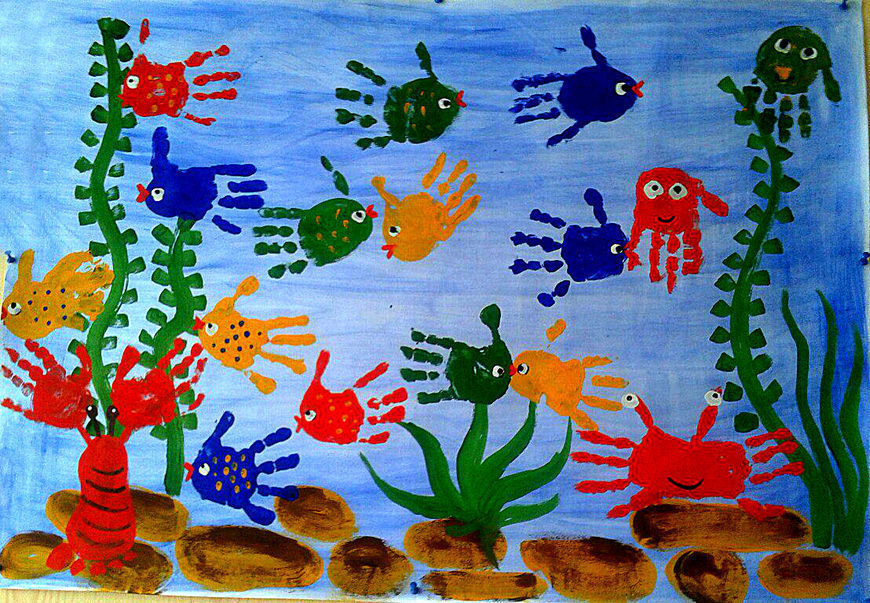 